Учащимся очень нравятся викторины! Это действительно интересно и увлекательно! Убедиться в этом можно, посмотрев некоторые из заданий, которые я использую в своих викторинах: 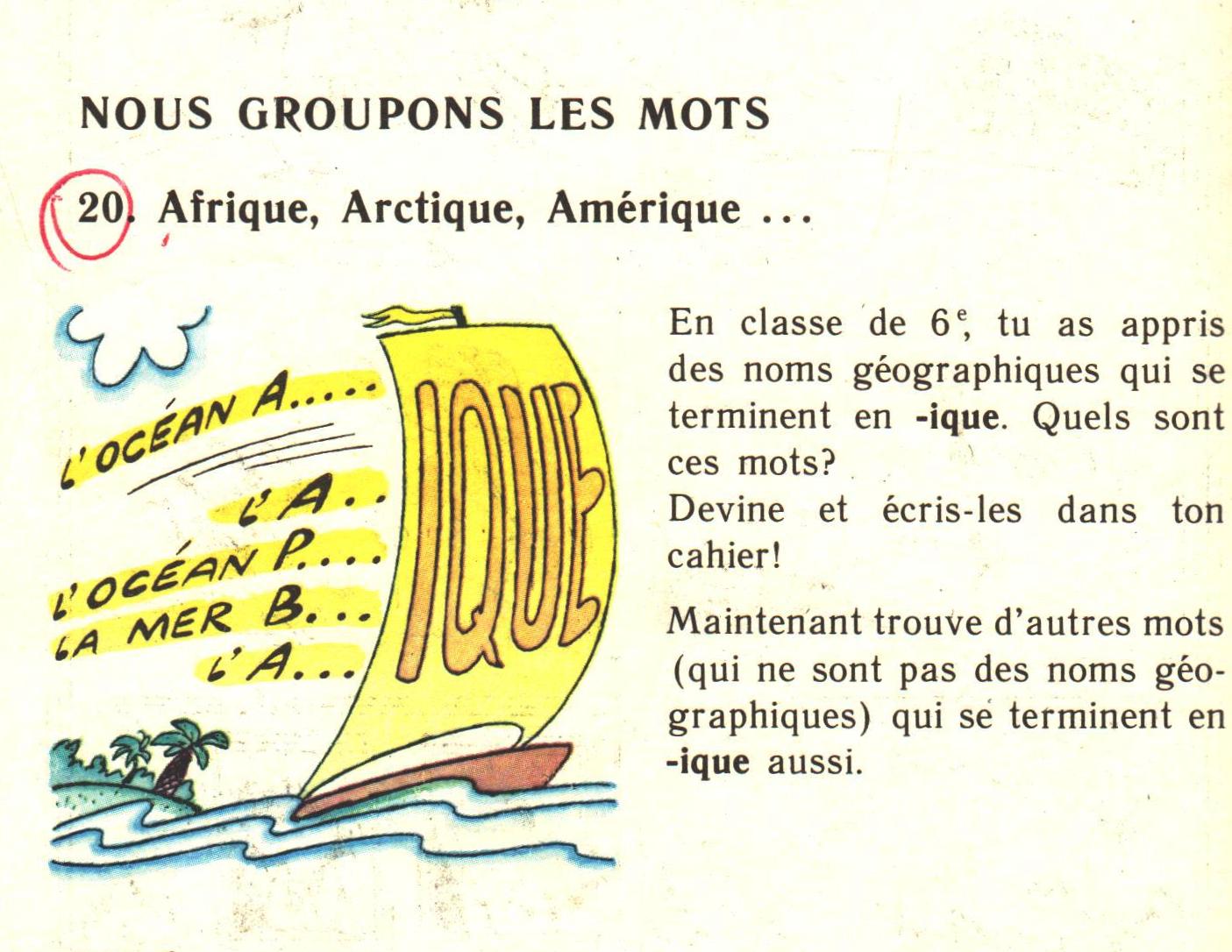 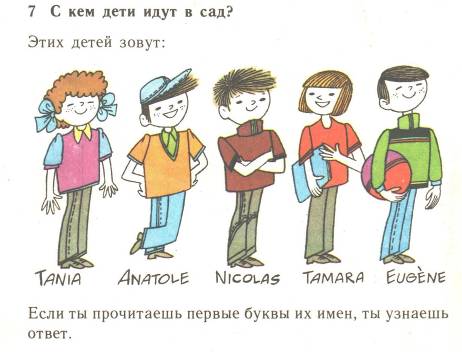 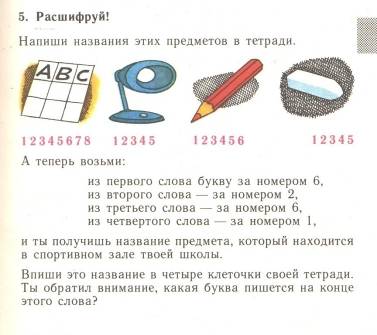 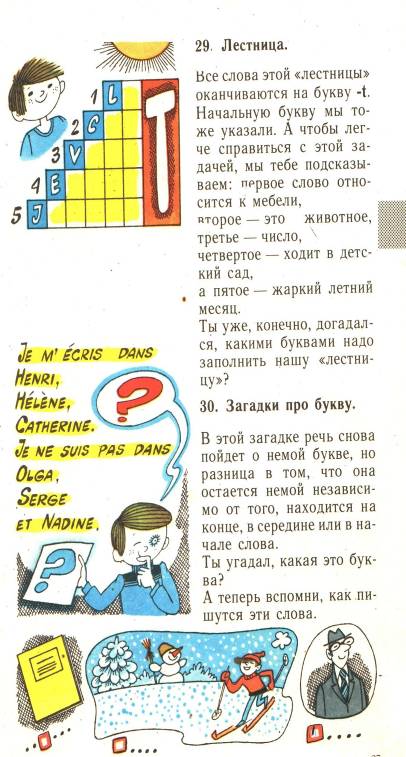 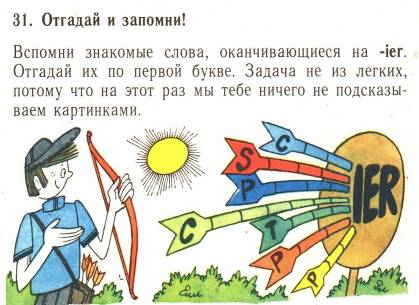 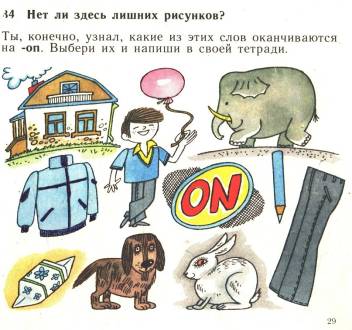 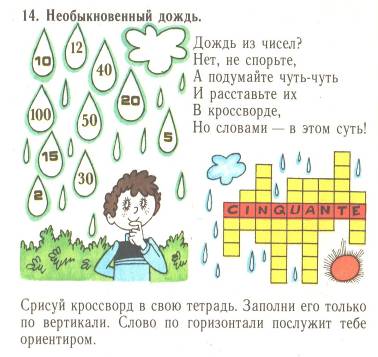 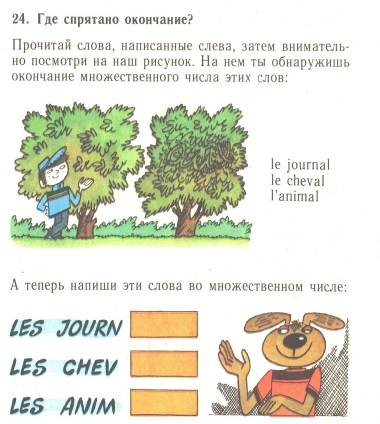 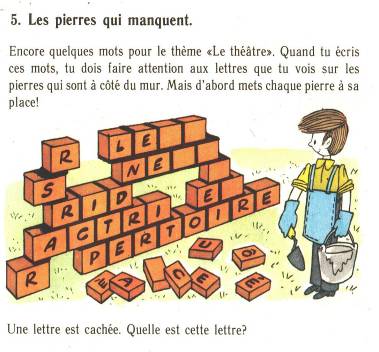 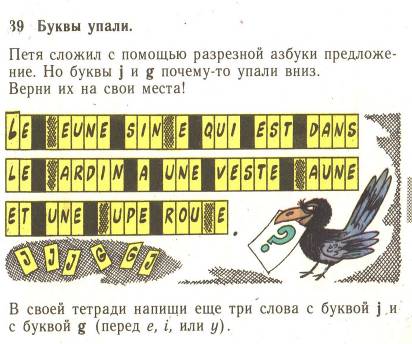 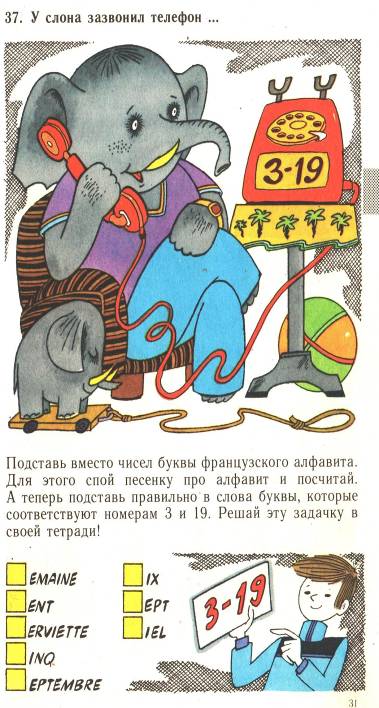 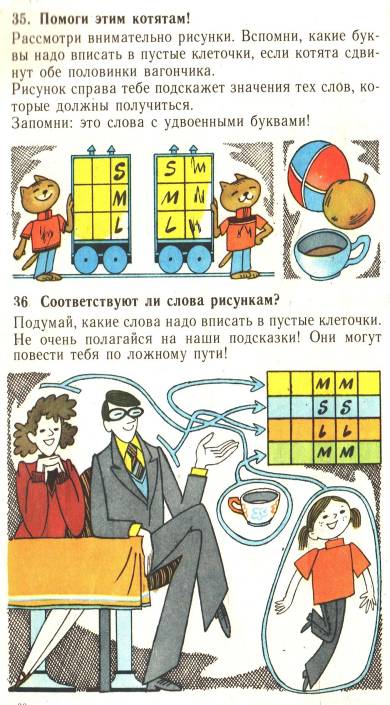 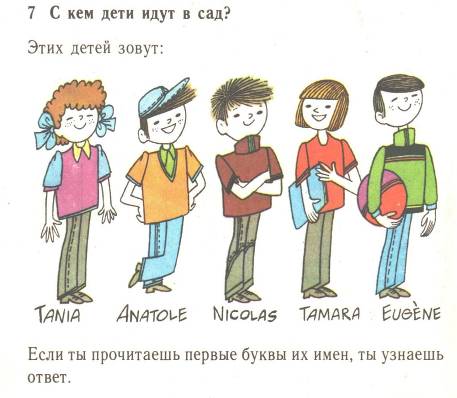 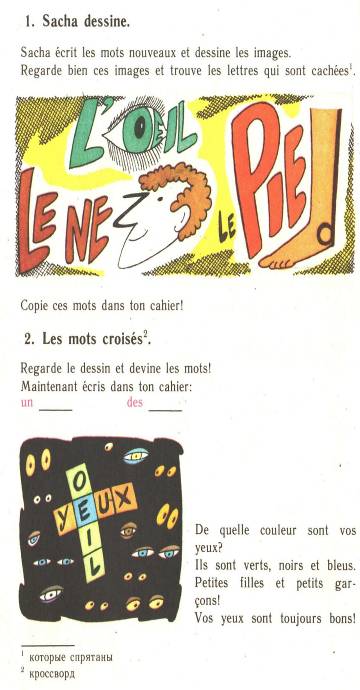 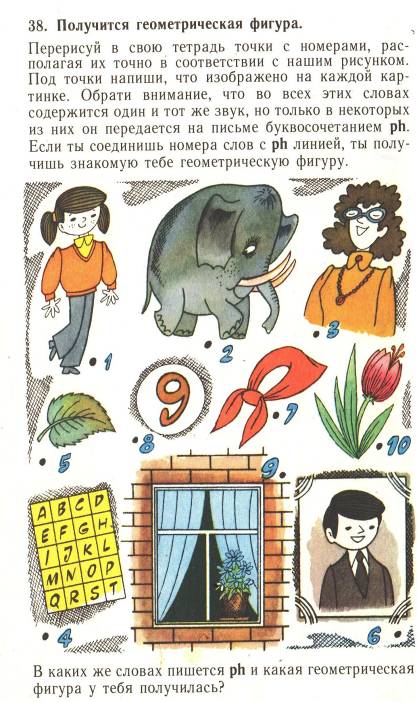 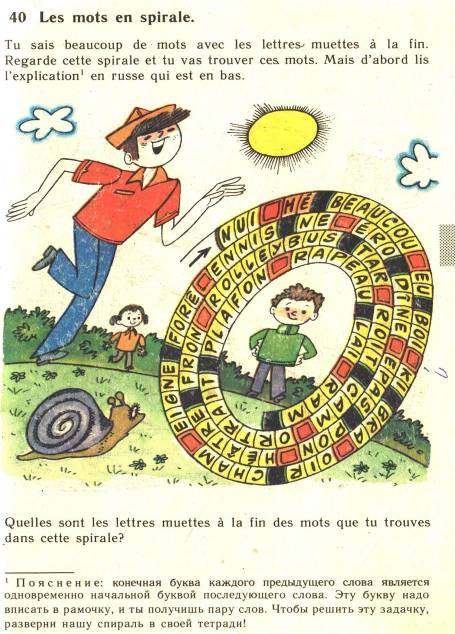 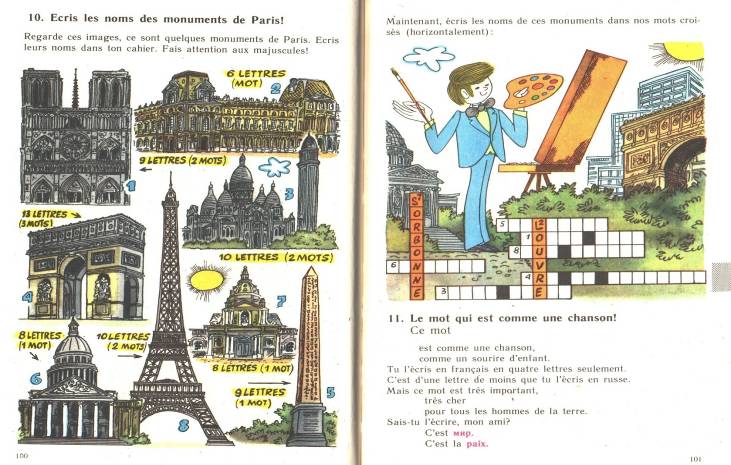 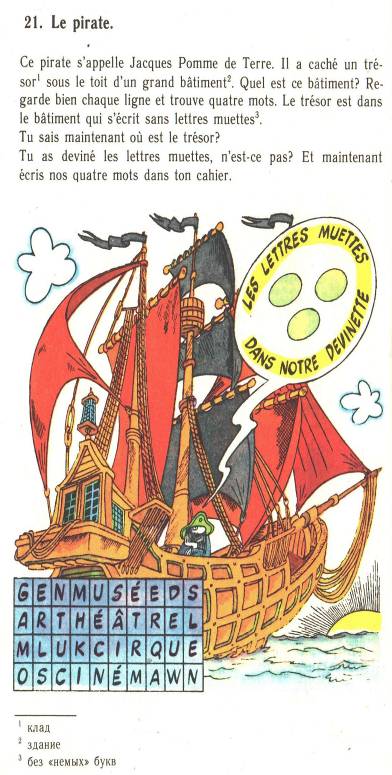 Хочу также поделиться опытом постановки маленьких сценок для учащихся 6–7 классов, которым можно показать во время недели иностранных языков. Эти небольшие сценки мы проводим в актовом зале школы, поэтому мы плодотворно работаем над ними, делаем небольшие декорации. Необходимо добиться естественности интонаций и движений, четкости произношения. 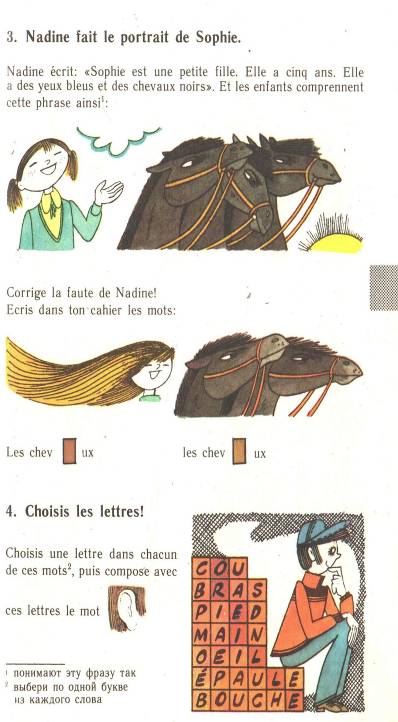 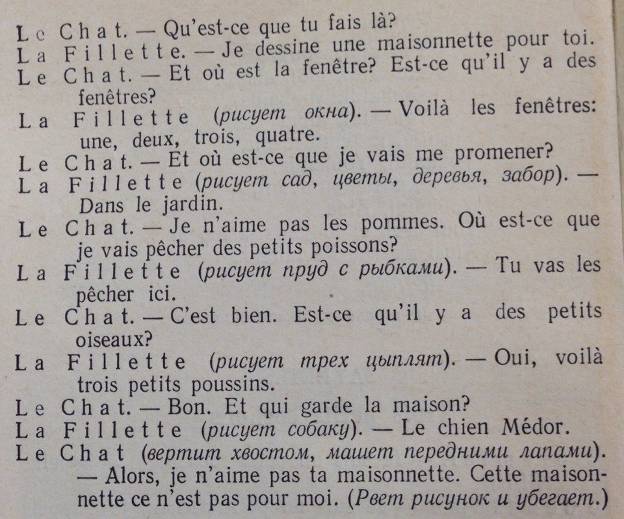 LE CHAT CAPRICIEUX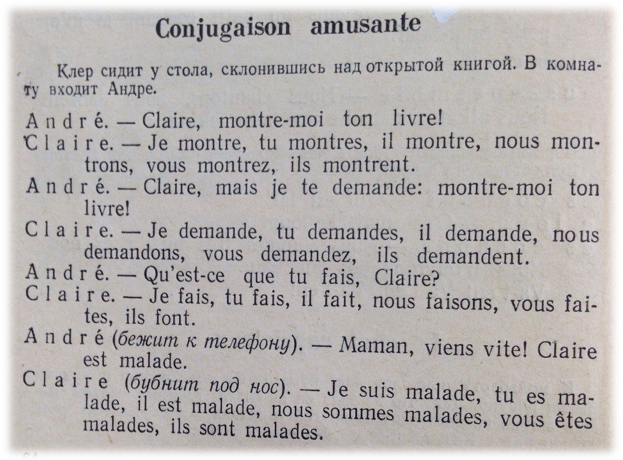 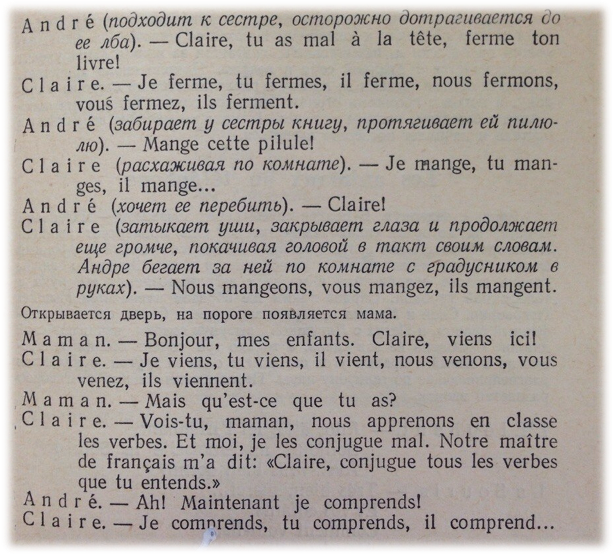 Можно подготовить совсем короткие сценки, состоящие из нескольких реплик. Декорациями к инсценировкам могут являться лаконичные предметы, но те, которые, тем не менее, позволяют зрителям почувствовать обстановку. В сценке «Un garçon intelligent» можно поставить кресло и торшер, в «En wagon»  – две стоящих напротив скамейки, а между ними – небольшой фанерный щит с прорезанным окном. В сценке «Bonne adresse» к занавесу можно прикрепить два вырезанных из бумаги уличных фонаря. Каждая из таких сценок должна быть хорошо отрепетирована, нужно их повторить несколько раз подряд. Между репликами не должно быть никаких пауз. Нужны ученики, которые будут выполнять роль помощников: следить за исправностью декораций , помогать все выносить на сцену и со сцены.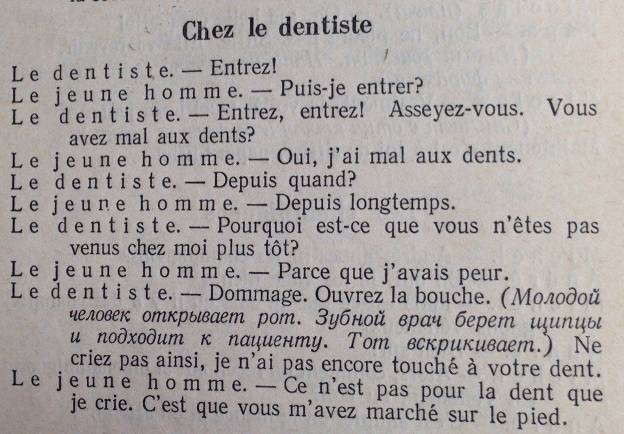 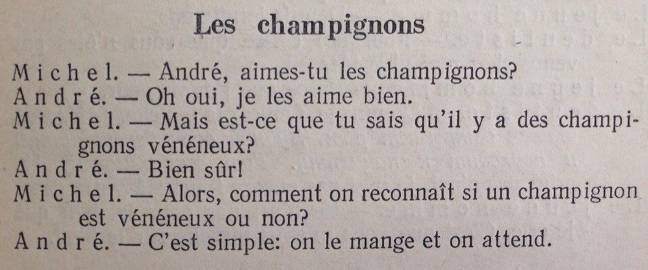 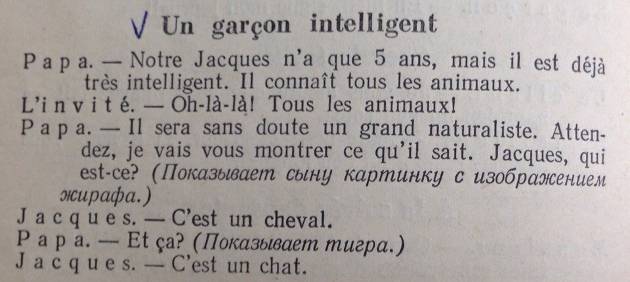 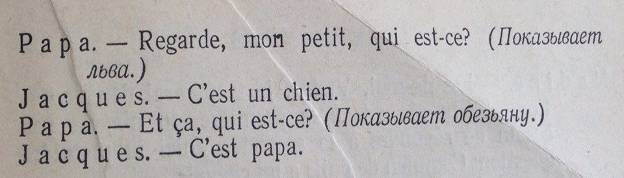 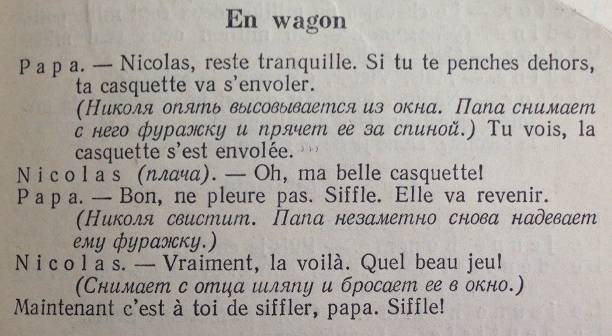 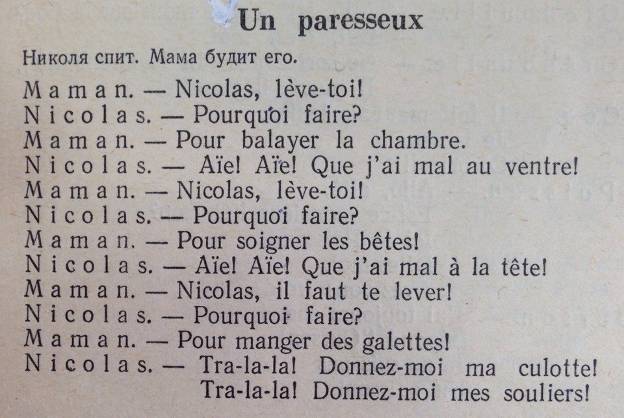 Еще как вариант можно рассмотреть постановку эпизода из сказки Шарля Перо «Золушка» , «Аленький цветочек», «Спящая красавица» и др. Несколько раз мы с моими учениками 7-9 классов ставили эпизод из сказки «La Cendrillon». Конечно, это требует колоссального терпения, больших временных затрат, четкости выполнения поставленных задач. Но как бы там не было, учащимся нравится выступать на сцене, потому что  это способствует развитию коммуникативных навыков и способствует улучшению уровня знания языка. Этим доказывается стимулирующее действие театра на процесс обучения: ведь все, кто участвует в спектакле, стараются правильно произнести все слова.Актеров для этой сказки я подбирала из разных классов, начиная с седьмого до девятого. Например, девушка-девятиклассница в роли мачехи смотрится гораздо органичнее, нежели девочка из седьмого класса.Важной составляющей удачного выступления я считаю удачно подобранное музыкальное сопровождение. Например, музыку Максима Дунаевского из к/ф «Мэри Поппинс, до свидания!» или П.И. Чайковского из балета «Спящая красавица».P e r s o n n a g e s :1er présentateur2e  présentateurCatherineAnnetteCendrillonLa belle-mèreLa féeLe roiLe princeCendrillonS c é n e  1(На сцене в глубине очаг, кастрюли. На переднем плане два зеркала и две табуретки.)Le 1er présentateur: Il était une fois un homme riche qui était bien malheureux.Le 2e présentateur: Sa femme était morte et il était marié pour la deuxième fois.Le 1er présentateur: Cet homme avait une fille et sa seconde femme en avait deux.Le 2e présentateur: La femme était méchante, elle n’aimait pas la fille de son mari (sa belle-fille). Mais elle aimait bien ses deux filles, Annette et Catherine.(Аннет и Катерин смотрят в свои зеркальца, переговариваясь.)Catherine: Qu’est-ce que tu fais?Annette: Je me regarde dans le miroir, je vois mes yeux bleus, ma bouche rouge et mon petit nez, et toi, qu’est-ce que tu fais?Catherine: Moi aussi, je me regarde, je me peigne, je regarde mes beaux cheveux.(Появляется Золушка. Она подметает пол и случайно слышит разговор.)Annette: Je pense que nous sommes très jolies!Catherine: Oh oui! Et notre petite sœur, qu’elle est laide! Sa robe est toujours sale.Annette: Elle passe sa vie parmi les casseroles et devant le feu.(Девочки смеются, рассматривая очаг и огромные кастрюли, и со смехом убегают. Золушка, которая пряталась за зеркалом, выходит.)Cendrillon: Ma robe est toujours sale parce que je travaille toute la journée. Je fais les chambres, je balaie et je lave le plancher, je brosse les vêtements de mes sœurs. Elles ne jouent pas avec moi. Mais je sais chanter et danser. Voilà …(Звучит музыка. Золушка танцует. Музыка прерывается звуками трубы. Золушка прислушивается.)Cendrillon: Qu’est-ce que c’est? C’est la musique. Il y aura un bal, ce soir. Tout le monde y ira. Et moi, je n’y irai pas: je n’ai pas de robe de dimanche.(Появляется мачеха.)La belle-mère: Cendrillon! Est-ce que tout est prêt pour le bal?Cendrillon: Oui, ma mère! Voici vos robes et vos souliers!La belle-mère: Bon! Tu as beaucoup travaillé! (Обращается к своим дочерям.) Habillez-vous vite! On va au bal!Cendrillon: Ma mère, je voudrais voir le bal. Puis-je le faire?La belle-mère: Oui, ma petite, d’accord! Mais, d’abord, fais les chambres, lave les fenêtres, plante les roses. Ensuite tu pourras aller au bal.(Уезжают. Звучит музыка.)Cendrillon: Je voudrais voir le bal, mais il faut faire les chambres, laver les fenêtres, planter les roses … (Плачет.)S c é n e  2(Фея в гостях у Золушки.)Le 1er présentateur: Tout à coup, il fait clair. La reine des fées vient chez Cendrillon.Le 2e présentateur: C’est la tante de Cendrillon. Elle aime sa nièce, elle veut tout faire pour la rendre heureuse (pour lui faire plaisir).(На сцене появляется фея, звучит музыка.)Cendrillon: Bonjour, ma tante!La fée: Pourquoi es-tu triste?Cendrillon: Je veux regarder le bal, mais je dois faire les chambres, planter les roses.La fée: Ne continue pas, tu iras au bal! Apporte-moi une courge! (Золушка приносит тыкву.)  Voilà ton carosse!Cendrillon: Merci, ma tante! Que je suis heureuse!La fée: Maintenant, apporte-moi six souris. (Золушка приносит мышеловку с мышами.) Voilà tes chevaux!Cendrillon: Merci, ma tante. ) Je suis très contente!La fée: Ma petite, regarde ta robe! Il faut t’habiller!Le 1er présentateur: La fée donne à Cendrillon une jolie robe et deux petits souliers.(Золушка переодевается и выходит уже в бальном наряде.)Cendrillon: Est-ce moi?La fée: Oui, c’est toi, ma petite! Tu es charmante! Va au bal, mais tu dois être à la maison, à minuit!Cendrillon: Merci, ma tante!(Золушка уезжает на бал.)S c é n e  3(На сцене видны два высоких дворцовых окна, между ними зеркало со свечами. Мачеха со своими дочерьми расхаживают по дворцу, помахивая веером. Тихо звучит музыка.)Le 1er présentateur: Cendrillon arrive au bal. Personne ne sait qui est cette belle jeune fille.Le 2e présentateur: Tout le monde parle de cette belle inconnue.Catherine: Qui est cette jeune fille?Annette: Je ne sais pas, mais elle est si gentille!Catherine: Comment s’appelle-t-elle?Annette: C’est une belle inconnue.(Входит король, он ведет под руку Золушку.)Le roi: Regardez! Regardez! Qu’elle est gentille est gaie, cette petite inconnue! Prince, mon garçon, viens-ici!Le prince: Peut-être la belle inconnue sait-elle chanter et danser?Cendrillon: Oui! Si vous voulez, je danse …(Музыка. Золушка танцует. Вдруг музыка обрывается. Бьют часы.)Cendrillon: Il est déjà minuit!(Золушка, убегая, теряет туфельку. Принц поднимает ее и обращается к королю.)Le prince: Papa, elle est partie!Le roi: Je ne comprends rien, qui est parti? Pourquoi?Le prince: Notre belle inconnue. Seulement, un petit soulier est resté dans l’escalier.Le roi: Notre belle inconnue? Oh, c’est très mal!S c é n e  4(Снова на сцене очаг, полки с посудой. На переднем плане сестры Золушки смотрятся в зеркальца.)Le 1er présentateur: Le temps passe, mais le prince n’oublie pas sa belle inconnue.Le 2e présentateur: Il a pris le soulier et il cherche cette jeune fille.Le 1er présentateur: Le voilà devant la maison de Cendrillon. Il fait toc-toc.S c é n e  5Le prince: Bonjour, mesdames! Je suis le prince!(Сестры вскакивают, делая реверанс.)Catherine: Oh! Notre prince! Quelle chance!Annette: Oh oui, quelle grande chance!La belle-mère: Pourquoi êtes-vous triste?Le prince: Je cherche ma belle inconnue. Voici son petit soulier!La belle-mère: Donnez-moi ce soulier. C’est le soulier d’une des mes filles. Catherine!(Катрин выбегает вперед со стулом, и мачеха пытается надеть ей туфлю.)Catherine: Non! Non! Cela me fait mal!La belle-mère: Annette! (примеряет туфлю Аннете.)Annette: Non!(На сцене появляется фея, она ведет Золушку.)La fée: Mais voilà encore une fille, qu'on appelle Cendrillon. Faites-lui essayer le soulier!(Золушка надевает туфлю, достает из кармана вторую и надевает ее.)Le prince: Oh! C’est son soulier! Ce soulier est à elle! La belle inconnue, c’est Cendrillon!(Мачеха вместе с дочерьми изумлены, а принц подает Золушке руку и ведет приветствовать зрителей.)РОЛЕВАЯ ИГРАпо мотивам сказки«Золушка»Une chambre assez richement meublée, au fond on voit une cheminée. Cendrillon, vêtue d’une robe de tous les jours, nu-pieds, balaie le plancher.Cendrillon reste seul, peu à peu elle commence à danser.Cendrillon est dans une belle toilette elle se jette vers le miroir.La même chambre. Après le bal Cendrillon est assise sur une chaise. L’air fatigué et reveur. Elle est en sa robe de tous les jours.Le Lendemain. Les deux soeurs sont assises sur le divan. Les gens du roi entrent dans la chambre. Ils parlent à tour de role.Используемая литература:«Занимательная орфография», Г.К. Левицкая, Г.А. Козлова. Просвещение 1987г.«Школьный театр», Н.М. Касаткина. Просвещение, 1988г.«Школьные праздники», Э.М. Бериговская, О.В. Расточенская, 1979г.Журнал «Иностранные языки в школе», 1989г.Сборник внеклассных мероприятий, 1959г. Кутыева Е.П.CJe n’ai pas de mèreSeulement une marâtreQui est prête à me battreSans aucune raison.Je fais tout à la maisonOn m’appelle Cendrillon.S1       +  S2sœur        sœur   ainé         cadetteEh, Cendrillon!Au grand bal nous irons!S1Le fils du roiA une bonne intentionS2Il veut se marierS1Et il envoyé des invitationsS2Au jeunes filleDes plus riches famillesS1Pour choisir celleQui est la plus belleM MarâtreMes chères filles,Je vous souhaiteD’avoir de la chance à cette fête.Cendrillon! Apporte vite leurs toilettes! S1Cendrillon, veux-tu aller à ce bal?S2 Nu-pieds, sans souliers,Dans ta robe sale!S1 + S2N’est-ce pas? C’est joli!Ha, ha, ha, hi, hi, hiCVous riez, mes sœurs,Et moi, je pleure.S1Je serai la plus belleDans ma robe dentelles.S2Ma robe est une merveille,Il n’y aura pas de pareilleC’est moi qui serai la plus belle.MFinissez, il faut se dépêcher!CEt moi, je veux m’amuser aussiFLa féeMon enfant, que fais-tu ici?COh, ma chère tanteJe m’imagine au bal.FVeux-tu aller à ce bal?CY aller? A ce bal?Nu-pieds, sans souliers,Dans ma robe sale?FTu iras à cette fêteDans une belle toiletteEcoute – moi et obeis:Sois de retour avant minuit.COh, ma bonne tanteJe serai obessiante.CEst-ce moi? Si jolie, si mignonne,Pauvre petite Cendrillon?Dis-moi, miroir,Puis-je y croire?COh, soirée merveilleuse!Comme j’etais heureuse!Le fils du roiNe dansait qu’avec moiS1Oh, quelle grande fêteS2Et quelle riches toilettesPPremierLa jeune fille disparueN’a laissé au prince émuQ’un souliers de verreDDeuxiemeEssayez, mes bellesLe soulier en verreS2On n’y peut rien faireS1Mon pied n’est pas si grandMais il n’entre pas dédansPQui est cette enfant?MAh! C’est Cendrillon,Une petite salissonS1Cendrillon, essaie ce soulierZurtes nu-piedsS1+S2+MRegardez, regardez,Son pied y est entré!Oh, Cendrillon,Nous te demandons pardonCNe pleurez pas, ma mère et mes soeursJe vous pardonne de tout mon coeurP+DNe perdons pas le temps,Le jeune prince nous attendEntrez dans le carosseAllons fêter la noce.